AP BIOLOGY 2021-22										August 25, 2021Today’s Agenda (Day 6)Housekeeping Items REQUEST FOR ITEMS: a) balloonsHomework Check: Chapter 1 Reading GuideClass Activity: CONT’D: Chapter 1 PPT ReviewHOMEWORK:READ: Chapters 1 – 3COMPLETE: Chapter 2 Reading Guide – see END of documentCOMPLETE: Lung Capacity Lab – use Lab Report Template Chapter 1 VocabularyChapter 2 VocabularyREMINDERS:Chapter 1 Reading Guide – Tuesday, Aug. 24Lab Report: Lung Capacity – Wed, Aug. 25Chapter 2 Reading Guide – Tuesday, Aug. 30QUIZ: Ch 1 & 2 Vocabulary  August 31TEST: Ch 1 & 2  Sept. 1AP BIOLOGY 2021-22											LAB ACTIVITYLung Capacity LabThe amount of air that you move in and out of your lungs while breathing normally is called TIDAL VOLUME. This amount of air provides enough oxygen for a person who is resting. It is possible to inhale and exhale more forcefully - the maximum amount of air moved in and out of the lungs is called the VITAL CAPACITY. In this activity, you will be measuring the vital capacity and the tidal volume of your own lungs, this actual number can then be compared with a number derived from an equation that measures vital capacity. In effect, you are measuring an actual number, based on laboratory measurements, to a theoretical number, based on an equation. If you have any breathing difficulties (asthma or other condition), you should not participate in this activity, instead only take the data on your lab partner or group.Procedure:1. Measuring Tidal Volume -- Stretch a round balloon several times to stretch it out. Inhale normally and then exhale normally into the balloon. Do not force your breathing. Pinch the end of the balloon and measure its diameter (in cm). Repeat this so that you have 3 total measurements and can take the average and record in the data table. 2. Measuring Vital Capacity - Repeat the procedure, only this time inhale as much air as you can and exhale forcefully. Record the measurements in the data table. 3. Convert the diameters to a volume using the graph and record this in your table.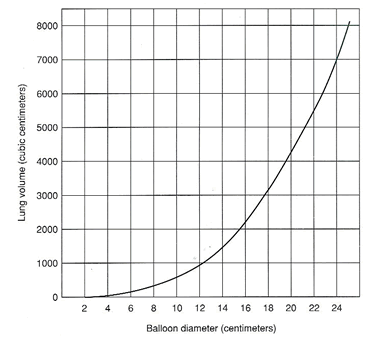 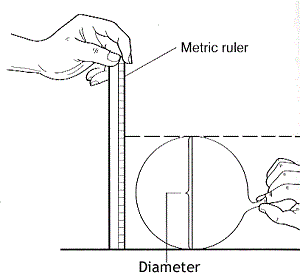 4. Estimated Vital CapacityResearch has shown that the capacity of a person's lungs is proportional to the surface area of his or her body. To find the surface area, you will need to know your height and weight. There are a couple of different ways to calculate your body surface area mathematically. Use the equation provided below.  BSA=                                   Show Calculations: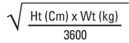 ** 1lb = .453592kg**    Height                                  (cm)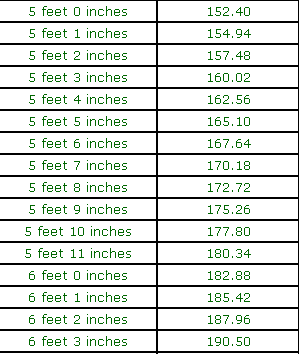 Once you have calculated your surface area, a second equation will calculate your estimated vital capacity. Males: SA x 2500     Females SA x 2000Show Calculations: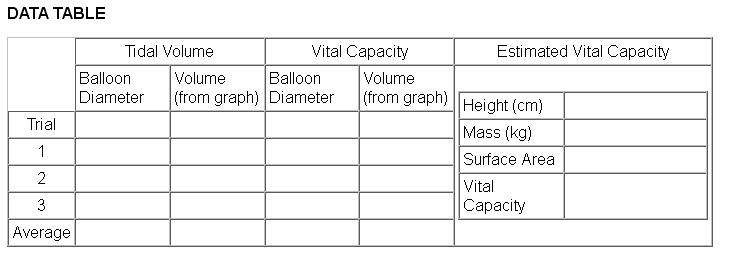 ANALYSIS1. Why is it important to measure tidal volume and vital capacity three times and then get an average?2. Compare your data to other members of the class. How can you account for differences?  List at least 3.3. How does your measured vital capacity compare to the vital capacity you estimated using the formula? Which do you think is more accurate and why?4. How might an athlete's vital capacity compare to a non-athlete? Explain your reasoning.
5. Is this a valid experiment? Why or Why not.APPLICATION1. Examine the data table of a person who entered into a training program. This person's vital capacity was measured over a 60 day period. Use the data to construct a graph. Make sure you label your graph correctly.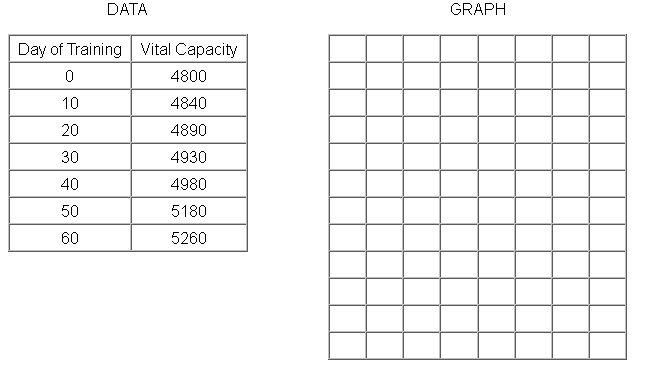 2. What happened to the person's vital capacity over the course of the training period?3. What probably caused the change?4. How might vital capacity be important to a musician?LAB WRITE-UP TEMPLATEI.  Title:  Lab Report ProcedureII. Purpose or Question:  to inform students of the appropriate format for writing lab        Reports.  How is a lab report written?III. Materials:		notebook paper				graph paper		metric ruler				pencils (for most work)		calculator				colored pens (optional)IV. Procedure:  written in outline to summarize steps actually conducted:	A.  All labs are assigned in advance and are expected to be read and prepared before class.B.  The first sections of the lab reports are written in class to document the observations of experiments during class.C.  All data are to be recorded at the time of observation.  Scratch paper or recopied data tables are not acceptable.D.  Lab reports are due within one week of completing the lab.  Lab reports that are more than one week late will NOT receive credit.V. Data:  an objective record of what is observed directly, usually in the form of a data table or diagram.  The data may be expanded by analysis with calculations or a graph, but it should be noted as an extension, not an observation.IV. Discussion:  This section includes the interpretation of what was observed and recorded in section V, the data.  It should include a thorough explanation of the data, not just a restatement of it.  Why did you see what you saw?  It also includes any questions that are a part of the procedure in the experiment, as well as the application of what was observed to any other type of experiment or to the information in your text.  Does anything that you observed make you curious about another type of experiment?  What is your next question?  Have you collaborated with your colleagues on any of the ideas?  Have you cited evidence for your ideas from any of your colleagues?  The discussion is usually the longest part of the lab report.  It is written in complete sentences and proper paragraph structure.VII. Conclusion:  the conclusion is usually one sentence to summarize the report and to answer any question posed in the purpose:	**Students now have the information to write lab reports in an acceptable format.**AP BIOLOGY 2021-22										READING GUIDEChapter 2: The Chemical Context of Life This chapter covers the basics that you may have learned in your chemistry class. Whether your teacher goes over this chapter or assigns it for you do review on your own, the questions that follow should help you focus on the most important points.  Concept 2.1 Matter consists of chemical elements in pure form and in combinations called compounds 1. 	Define and give an example of the following terms:  			Define						Example		matter			element		compound	 What four elements make up 96% of all living matter? What is the difference between an essential element and a trace element?   	essential element  	trace element Concept 2.2 An element’s properties depend on the structure of its atoms Sketch a model of an atom of helium, showing the: electrons, protons, neutrons, and atomic nucleus. What is the atomic number of helium? _________ Its atomic mass? ________ Here are some more terms that you should firmly grasp. Define each term: neutron, proton, electron, atomic number, atomic mass, isotope, electron shells , energy Consider this entry in the periodic table for carbon:		C6 12  	 	What is the atomic mass? ______ atomic number? _______  	 	How many electrons does carbon have? _______ neutrons? _______  	 Which is the only subatomic particle that is directly involved in the chemical reactions between atoms? What is potential energy? Explain which has more potential energy in each pair: boy at the top of a slide/boy at the bottom electron in the first energy shell/electron in the third energy shell water/glucose What determines the chemical behavior of an atom? Here is an electron distribution diagram for sodium: How many valence electrons does it have? ______ Circle the valence   	 electron(s). How many protons does it have? ______ 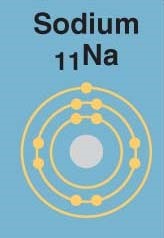 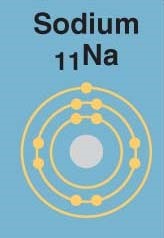 Concept 2.3 The formation and function of molecules depend on chemical bonding between atoms Define molecule. Now, refer back to your definition of a compound and fill in the following chart: What type of bond is seen in O2? Explain what this means. What is meant by electronegativity?  Explain the difference between a nonpolar covalent bond and a polar covalent bond. Make an electron distribution diagram of water. Which element is most electronegative? Why is water considered a polar molecule? Label the regions that are more positive or more negative. (This is a very important concept. Spend some time with this one!) Another bond type is the ionic bond. Explain what is happening in the figure below (2.14): 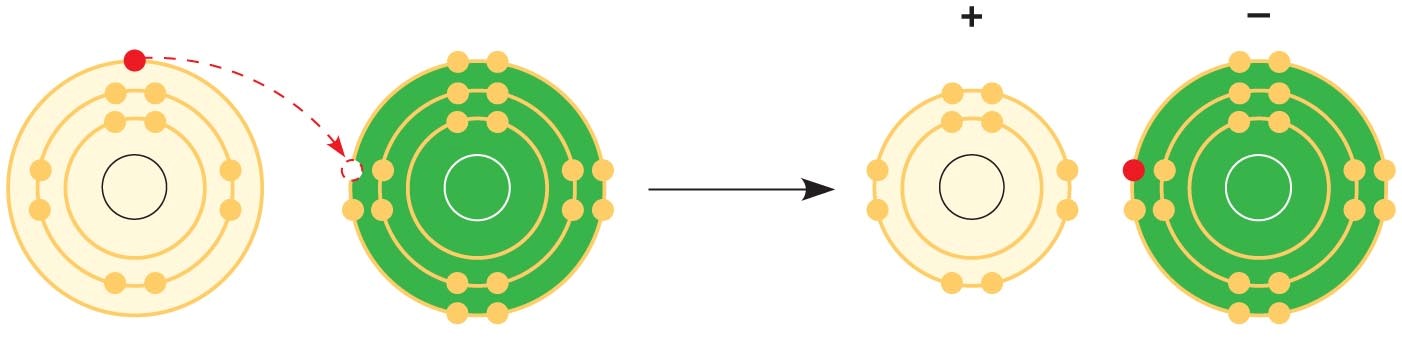 What two elements are involved above? Define anion and cation. In the preceding example, which is the anion? What is a hydrogen bond? Indicate where the hydrogen bond occurs in this figure. 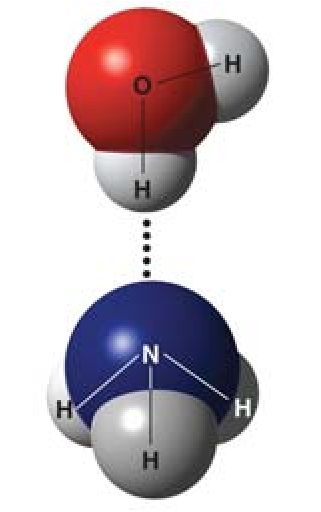 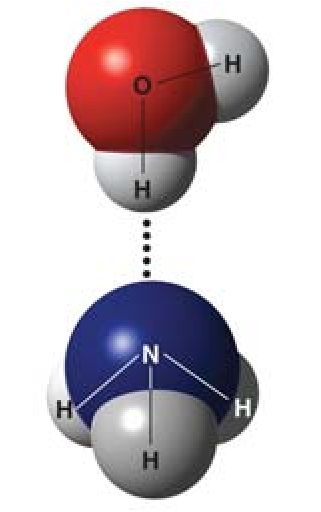 Explain van der Waals interactions. Though they represent very weak attractions, when these interactions are numerous they can stick a gecko to the ceiling! Here is a list of the types of bonds and interactions discussed in this section. Place them in order from the strongest to the weakest: hydrogen bonds, van der Waals interactions, covalent bonds, ionic bonds.  	  	 	 	 	STRONG  	 	 	 	 	  WEAK 25. 	Use morphine and endorphins as examples to explain why molecular shape is crucial in biology. Concept 2.4 Chemical reactions make and break chemical bonds Write the chemical shorthand equation for photosynthesis. Label the reactants and the products. For the equation you just wrote, how many molecules of carbon dioxide are there? _____  	How many molecules of glucose? _________ How many elements in glucose? _________ What is meant by dynamic equilibrium? Does this imply equal concentrations of each reactant and product? Testing Your Knowledge: Self-Quiz Answers Now you should be ready to test your knowledge. Place your answers here: Adaptive radiationArchaeaBacteriaBioinformaticsBiologyBiosphereCommunityConsumerControlled experimentDeductive reasoningDependent variableDNADomainsEcosystemEmergent propertyEukaryaEukaryotic cellEvolutionExperimentFeedback regulationGene expressionGenesGenomeGenomicsHypothesisIndependent variablesInductive reasoningInquiryModel organismNatural selection organismsPopulationProducerProkaryotic cellProteomeProteomicsQualitative dataQuantitative dataSystems biologyTechnologytheoryAnionAtomAtomic massAtomic nucleusAtomic numberBalanceCationChemical bondsChemical equilibriumCompoundDaltonDouble bondElectron shells ElectronegativityElectronsElementEnergyEssential elementsHalf-lifeHydrogen bondIonic compound/saltsIonic bondIonIsotopeMass numberMatter moleculeNeutron Nonpolar covalent bondCovalent bondOrbitalPolar covalent bondPotential energy ProductProtonRadioactive isotopeRadiometric datingReactantSingle bondTrace elementsValence electronsValance shellVan der Waals interactionsMolecule? (y/n) Compound? (y/n) Molecular Formula Structural Formula Water Carbon dioxide Methane O2 O2 